SZARVASMARHA-ÁGAZATI SZEMINÁRIUMOK - 2021. Helyszín: Szolnoki Főiskola (Szolnok, Tiszaligeti sétány 14.) 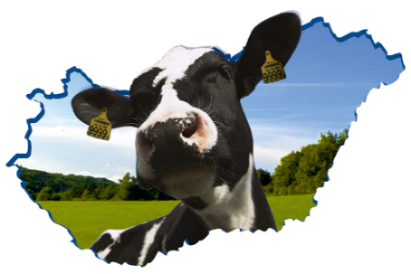 PROGRAM       Június 2-3.         Szeptember 15-16.       November 24-25.A változtatás jogát fenntartjuk!IdőpontTémaElőadó10:00-10:40Tejpiaci aktualitásokHarcz ZoltánTej Szakmaközi Szervezet és Terméktanács11:00-11:40Újratervezés 2.0 – a pandémia társadalmi és gazdasági hatása az ágazat szempontjából.Bakos GáborBos-Frucht Agrárszövetkezet12:00-12:40Tejpiaci kilátásokFórián Zoltán, vezető agrárszakértő Agrár Kompetencia Központ, Erste Bank 14:00-14:40Az Év kukoricaszilázsa 2020.  Dr. Orosz Szilvia, ÁT Kft.15:00-15:40Az Év tavaszi tömegtakarmánya 2020.Dr. Orosz Szilvia, ÁT Kft.IdőpontTémaElőadó10:00-10:40A hazai tejgazdaság (tejtermelés) története és a jövő kihívásai Dr. Póti Péter, Szent István Egyetem 11:00-11:40A vemhesség megállapítási módszerek értékelése Dr. Szelényi ZoltánÁllatorvostudományi Egyetem12:00-12:40Vemhességi fehérjék gyakorlati használataDanuta Radzio, IDEXX, LengyelországIdőpontTémaElőadó10:00-10:40A borjúnevelés takarmányai a gyakorlatban: folyékony takarmányokJohan Hoogendoorn, Dairytop 11:00-11:40A borjúnevelés takarmányai a gyakorlatban: szilárd takarmányok a 180. életnapigJohan Hoogendoorn, Dairytop 12:00-12:40A borjú- és növendéknevelés gazdasági kérdéseiBakos GáborBos-Frucht Agrárszövetkezet14:00-14:40Tejpiaci kilátásokFórián Zoltán, vezető agrárszakértő Agrár Kompetencia Központ, Erste Bank 15:00-15:40Helyettesítő termékek a tejpiaconDr. Wagenhoffer Zsombor Magyar Állattenyésztők SzövetségeIdőpontTémaElőadó10:00-10:40Az antibiotikumok és a fertőtlenítőszerek használatáról – Aujeszky-Semmelweis emlékéreDr. Búza László, Intervet Hungária Kft. 11:00-11:40A borjúnevelés állategészségügyi kihívásaiDr. Vass-Bognár BarbaraÁllatorvostudományi Egyetem12:00-12:40Két kísérlet a szürkemarha megmentéséreDr. Szőllősy Gábor a Magyar Mezőgazdasági Múzeum nyugalmazott muzeológusaIdőpontTémaElőadó10:00-10:40A Strautmann keverő kiosztó kocsik hazai tapasztalataiKeller Károly, Strautmann Kft.11:00-11:40Az RMH keverő kiosztó kocsik hazai tapasztalataiFehér Ottó, Axiál Kft.12:00-12:40A Faresin keverő kiosztó kocsik hazai tapasztalataiStrausz Zsolt, Készenlét Zrt.14:00-14:40A nehezen silózható növények silózásának kritikus pontjaiDr. Horst Auerbach, Németország15:00-15:40Clostridiumgátlás sókkalDr. Horst Auerbach, NémetországIdőpontTémaElőadó10:00-10:40A tejfogyasztás története és mai kihívásaiDr. Kenéz Árpád, Dr. Monostori AttilaÁT Kft.11:00-11:40Az országos tejelési és tenyésztési díjazások érmeiDr. Szőllősy Gábora Magyar Mezőgazdasági Múzeum nyugalmazott muzeológusa12:00-12:40A PTBC magyarországi előfordulása és termelési hatásaiDr. Ózsvári LászlóÁllatorvostudományi Egyetem